Тематическая неделя «Погружайся в науку вместе с нами» Фотоотчет«Мир Северного полюса»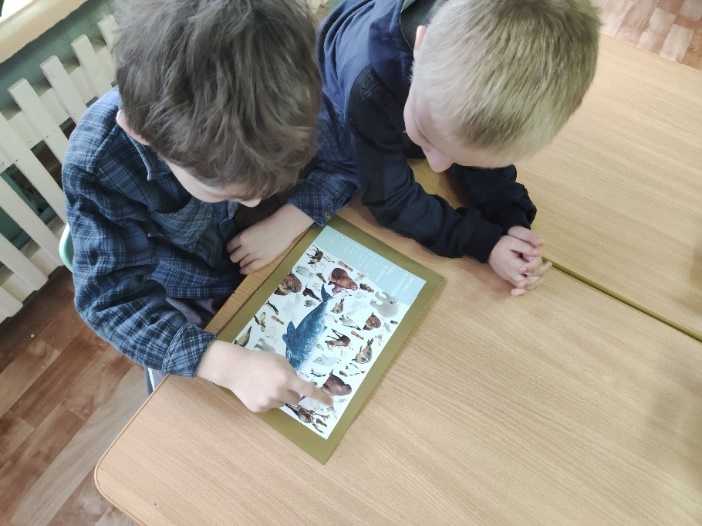 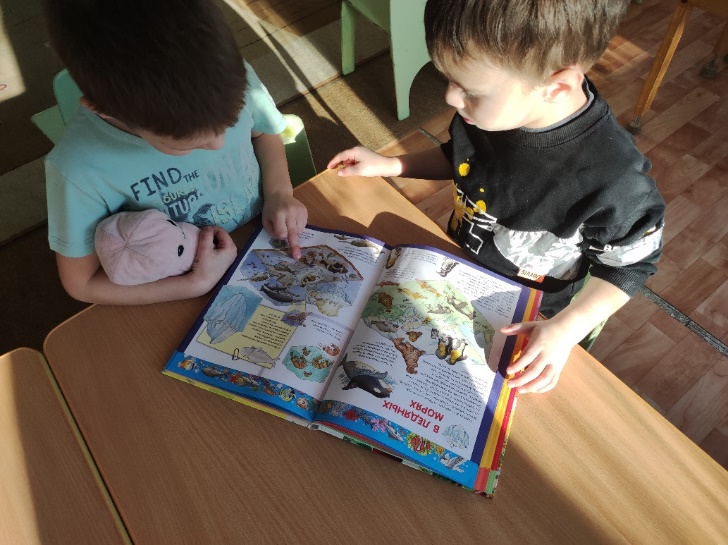 «Знакомство с космосом и планетами»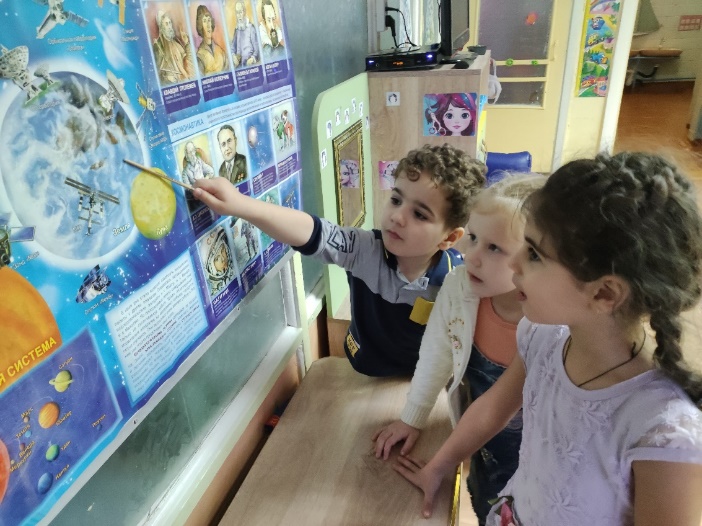 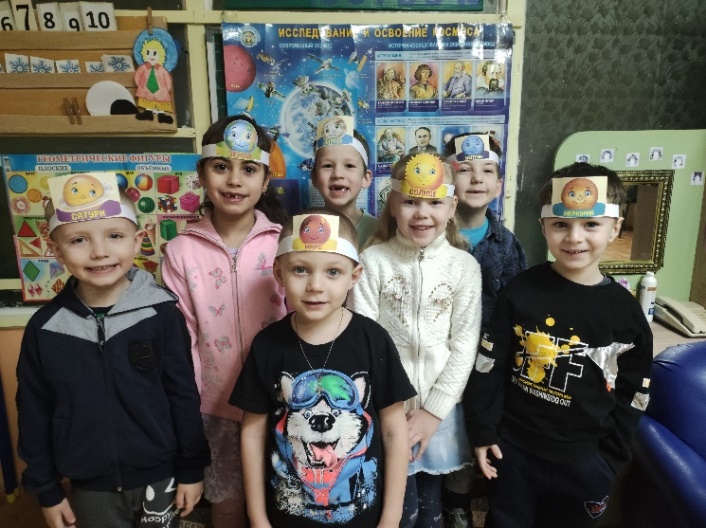 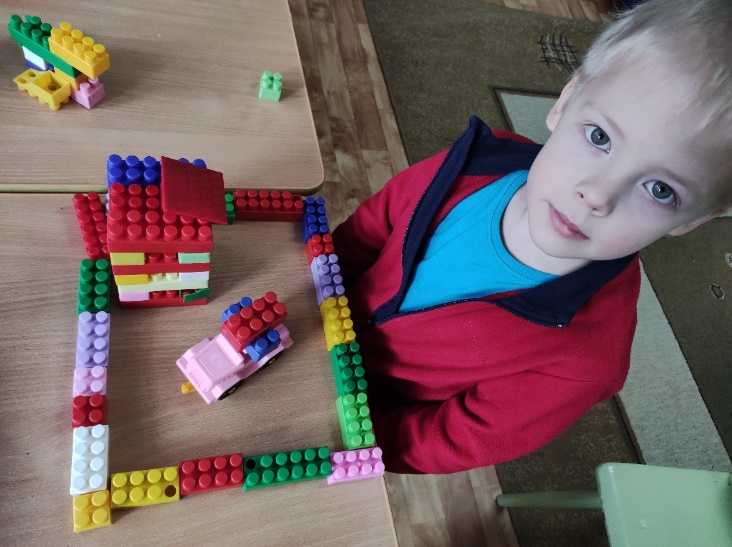 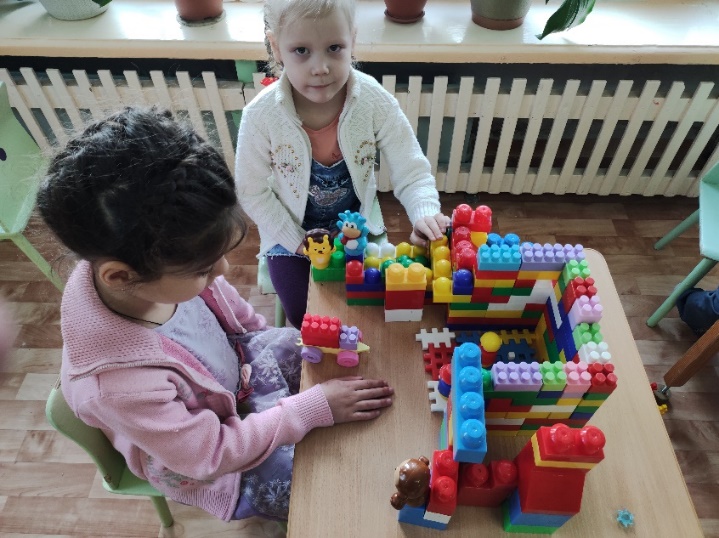 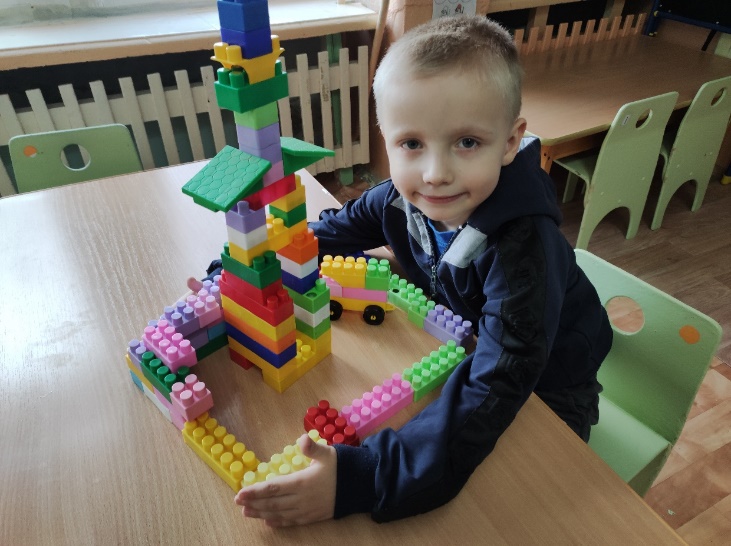 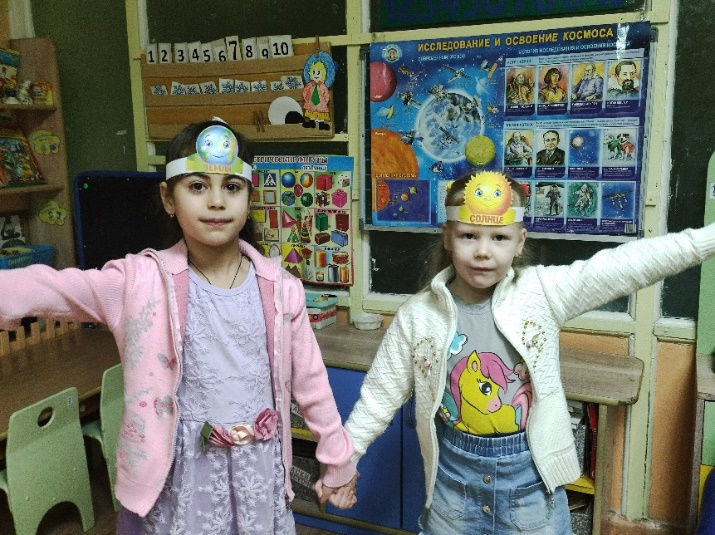 Беседа «Сможем ли мы прожить без воды?»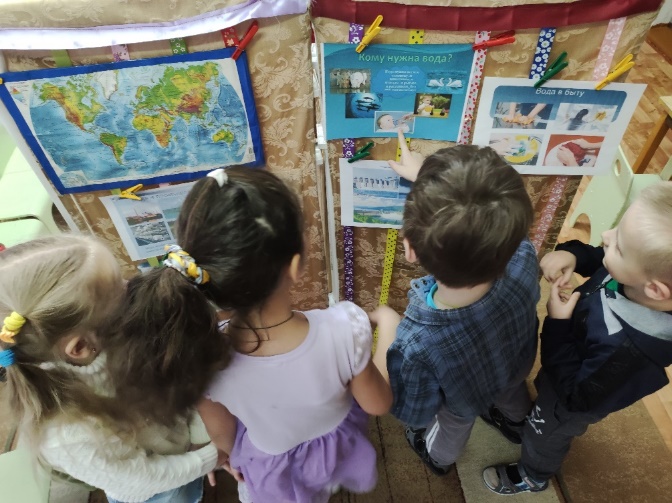 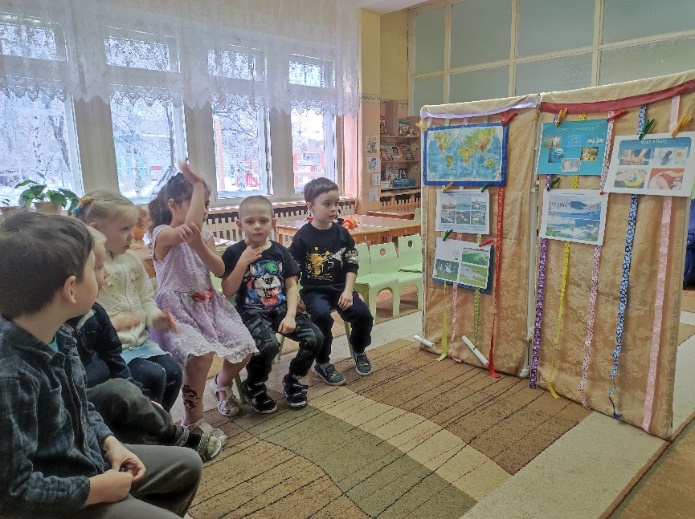 Опыт с водой «Тонет не тонет»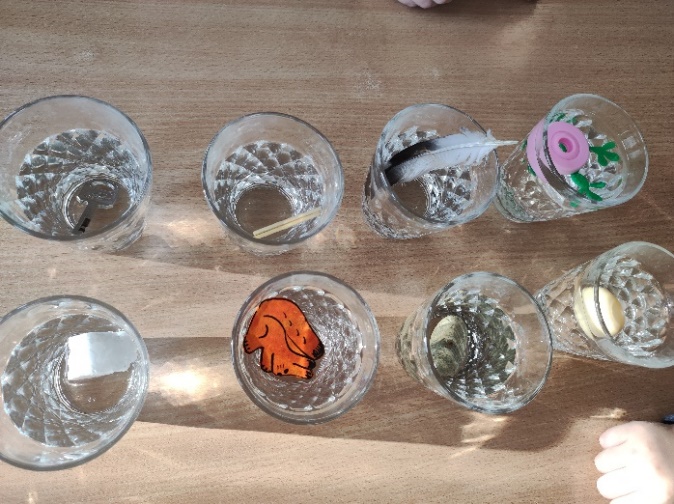 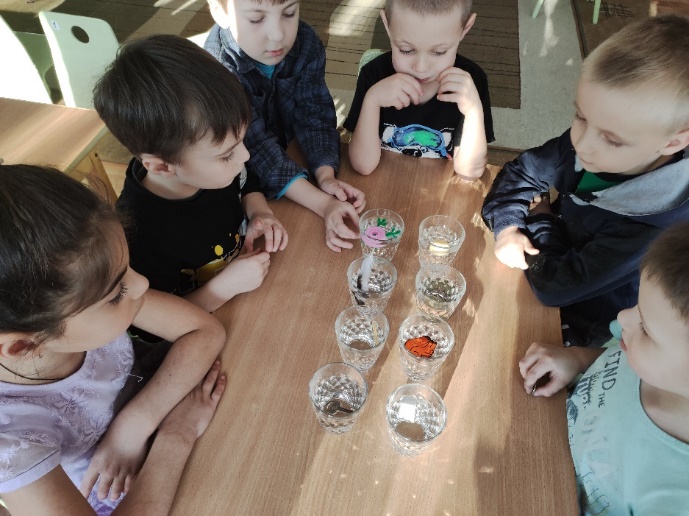 Конструирование «Дома и машины будущего»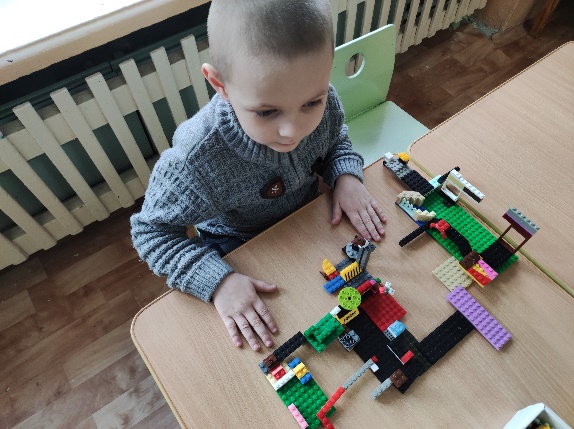 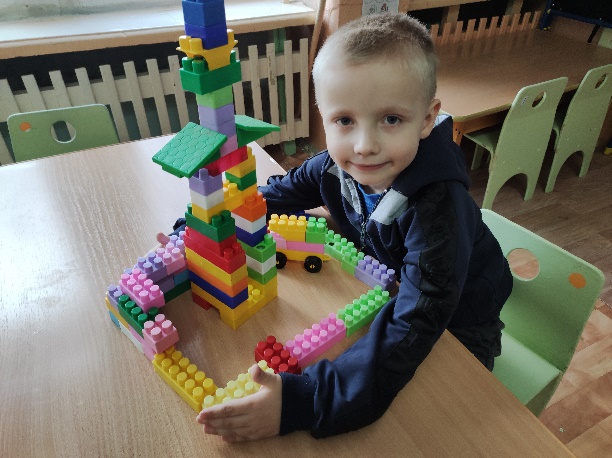 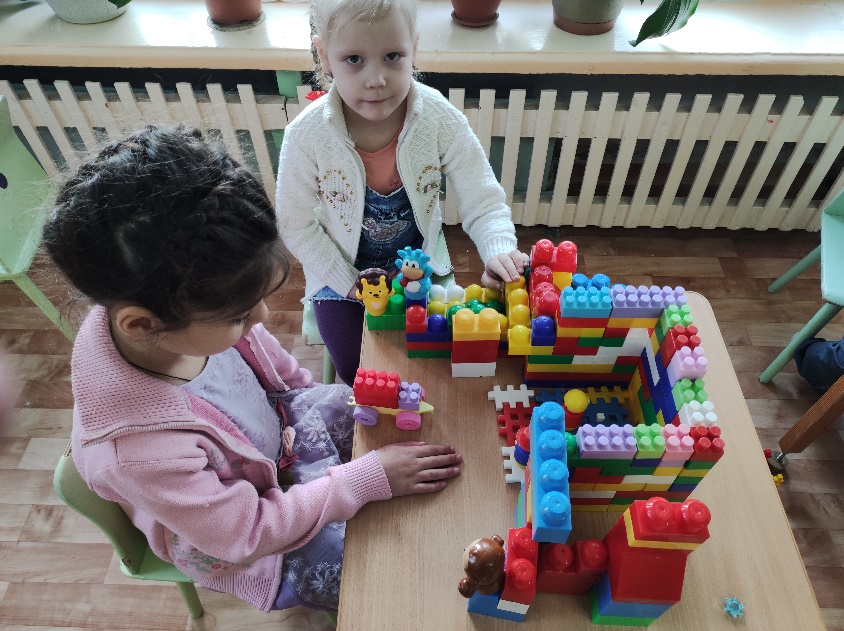 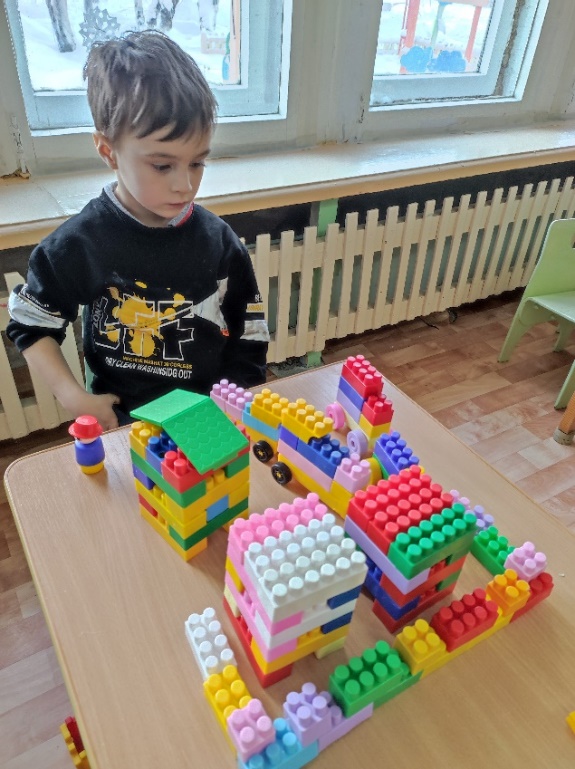 